UNIT 18WHAT WILL THE WEATHER BE LIKE TOMORROW?I.Listen and check the box.What’s the time?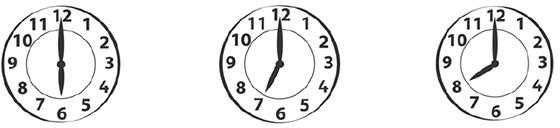 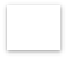 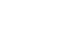 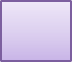 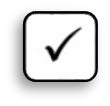 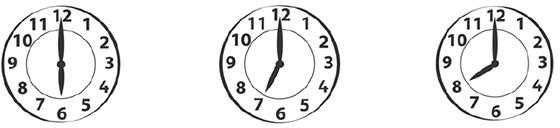 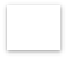 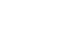 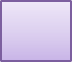 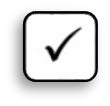 What does he like?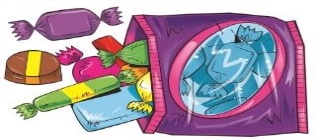 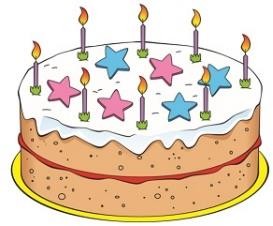 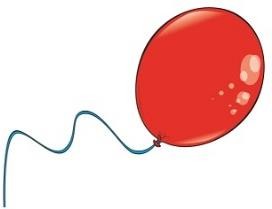 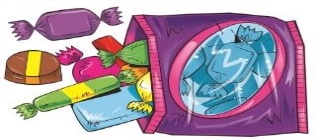 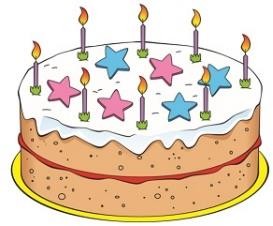 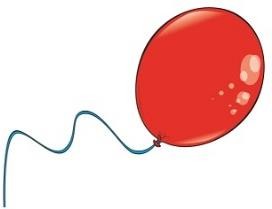 When have we got P.E?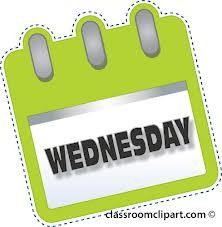 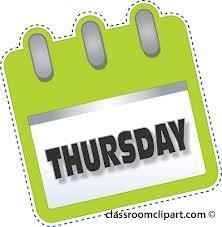 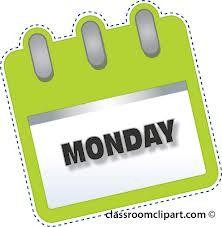 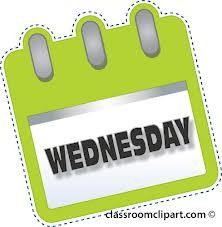 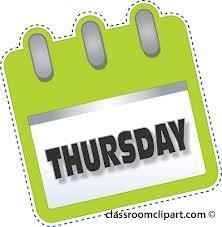 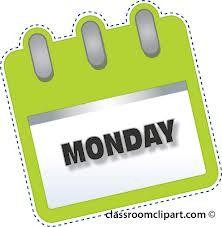  What’s the weather like ?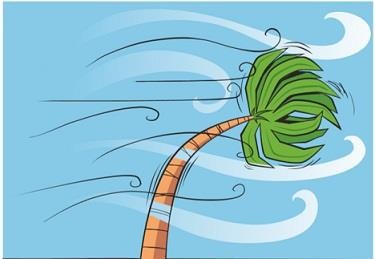 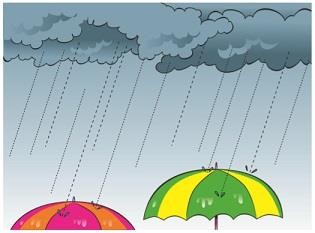 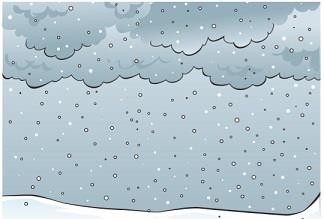 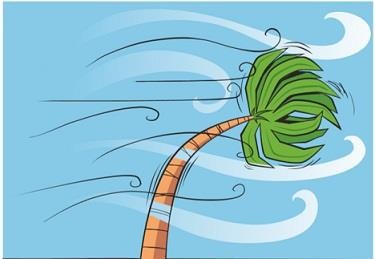 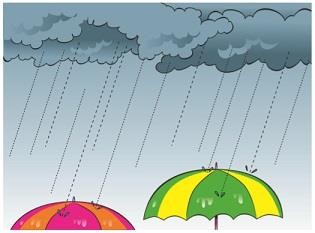 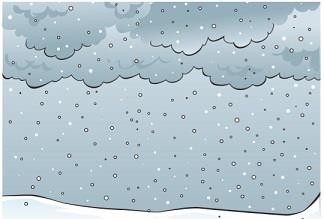 II.Listen and match. There is one example.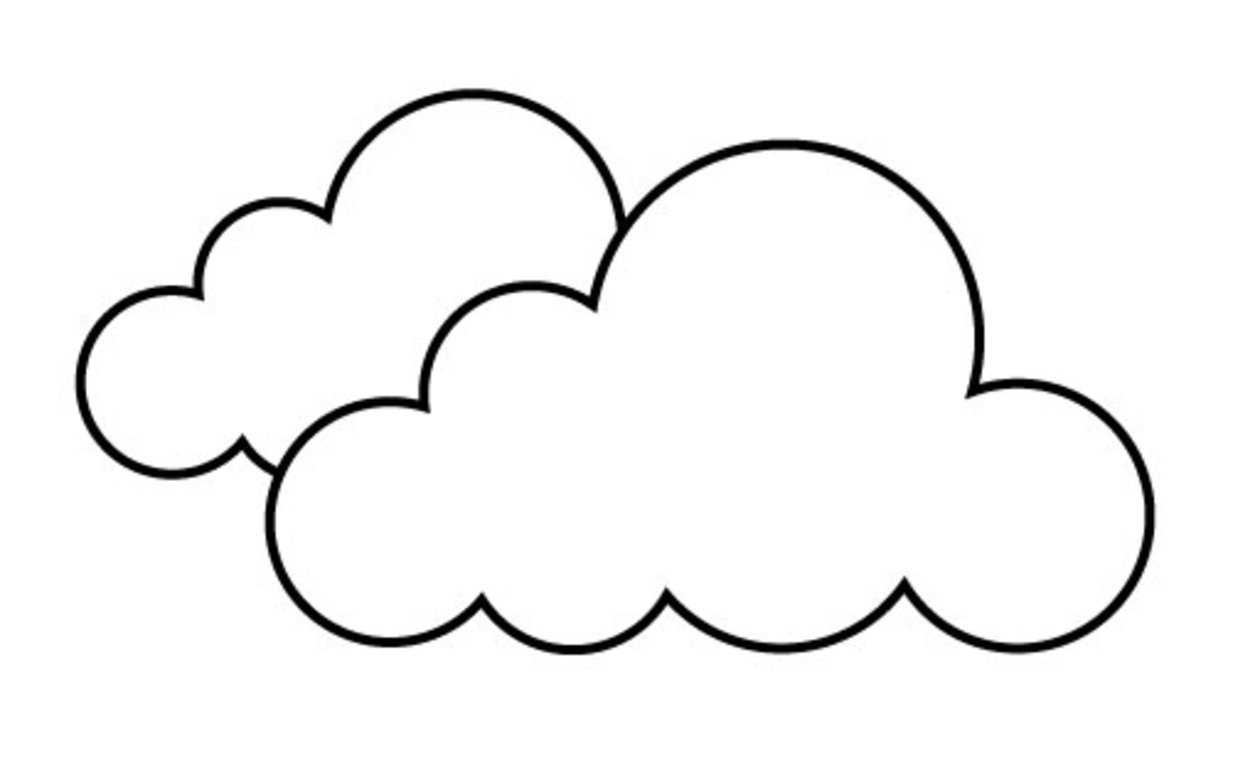 A.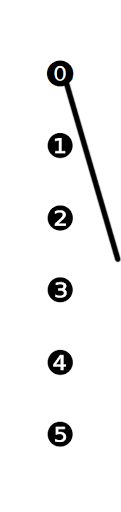 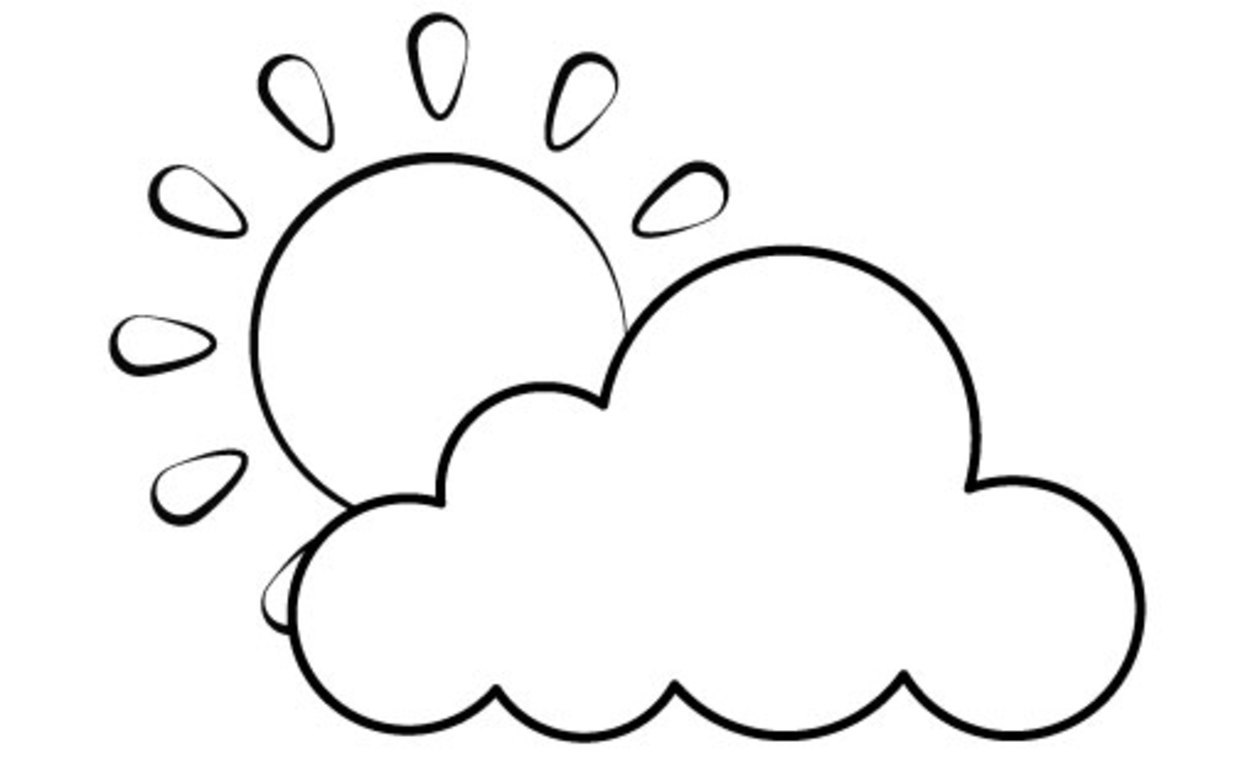 D.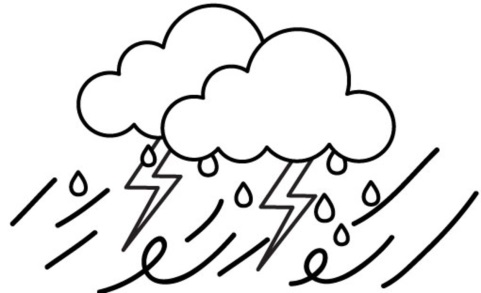 B.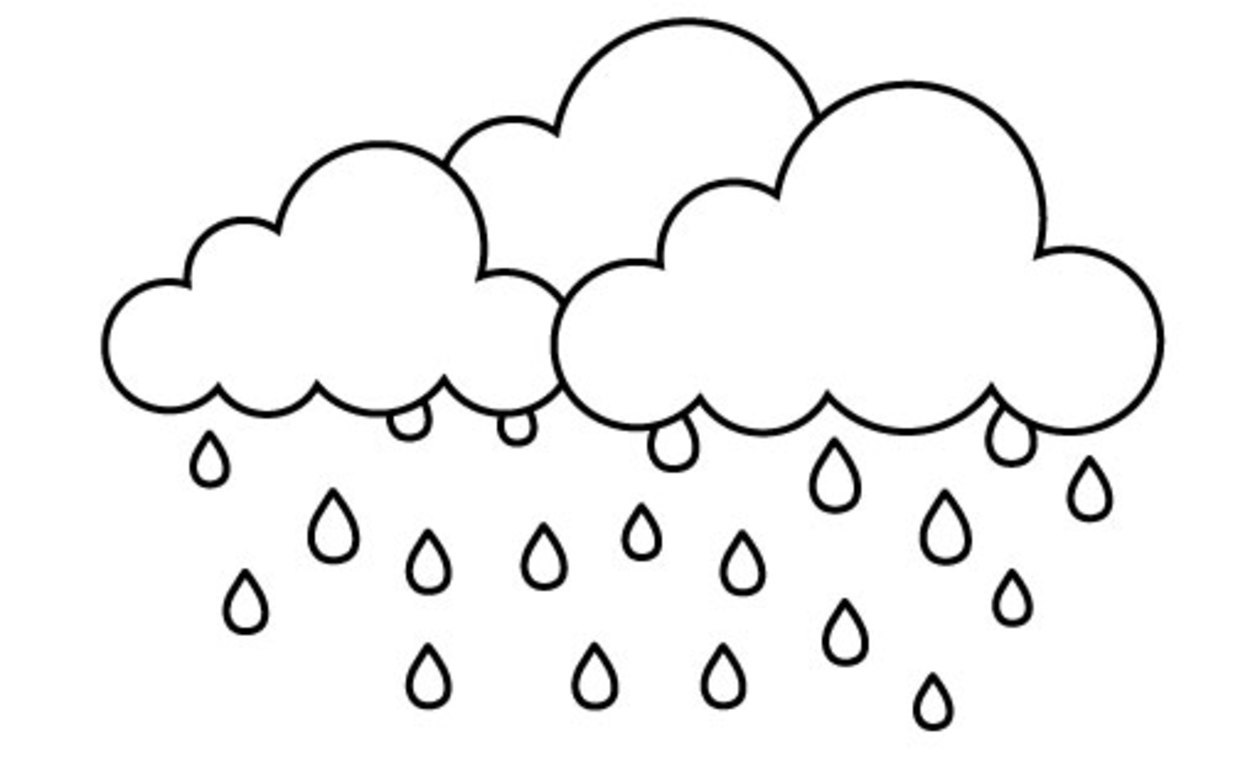 E.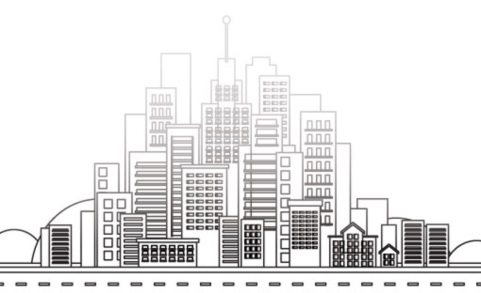 C.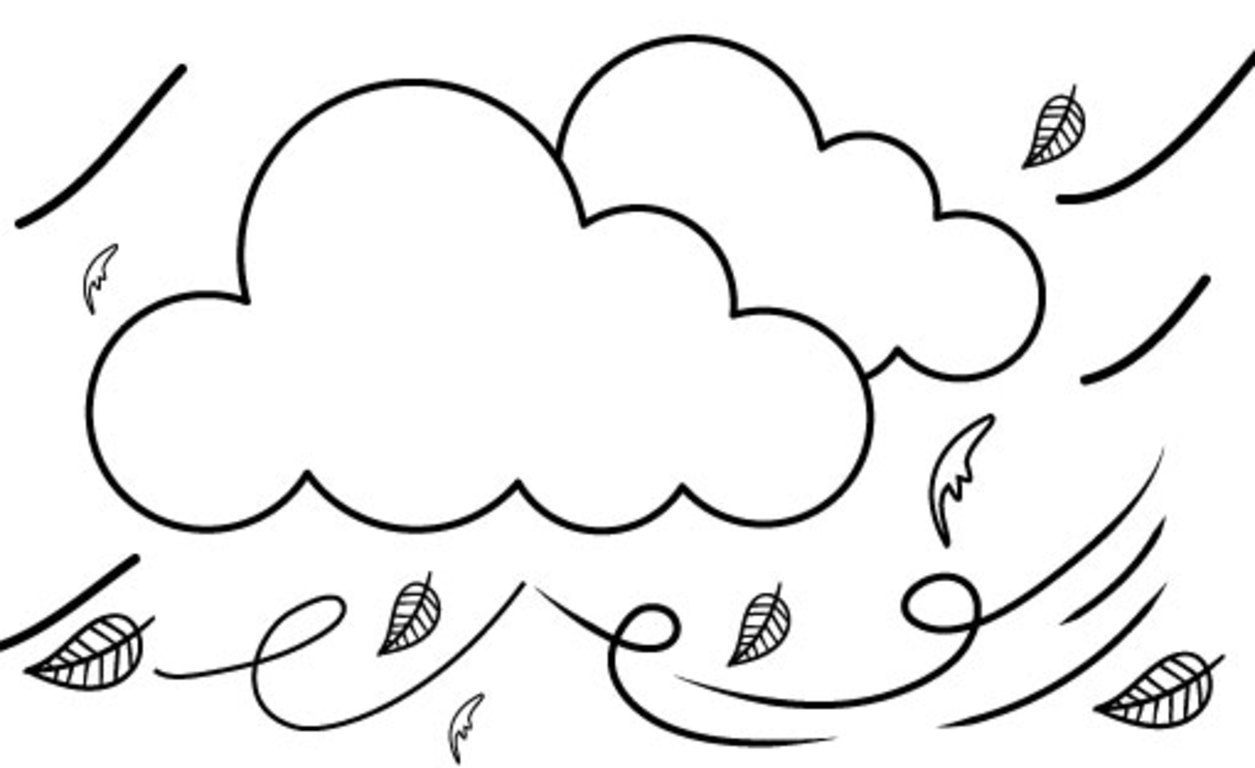 F.